ANEXA nr. 1b la Normele metodologiceCEREREpentru acordarea alocaţiei de stat pentru copiiîn cazul tinerilor care au împlinit vârsta  de 18 ani şi urmează cursurile învăţământului liceal sau profesionalA.   Subsemnata (ul),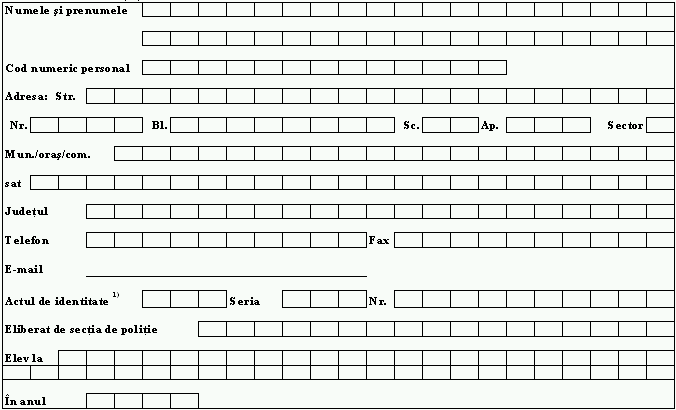 Vă rog să-mi aprobaţi acordarea alocaţiei de statDoresc să primesc aceste drepturi:- la domiciliu  prin  mandat poştal*- în cont personal* Nr.Deschis la banca- în cont de card** Nr.Deschis la banca* se bifează  cu „X” căsuţa corespunzătoare** se ata  ează extrasul  de cont de la deschiderea contuluiB.    Declar pe propria răspundere că nu repet anul şcolar2).C.    Mă oblig să aduc  la cunoştinţa direcţiei  de muncă  şi protecţie  socială orice modificare  intervenită în situaţia  mea, care poate conduce la încetarea dreptului la alocaţia de stat pentru copii, în termen  de 15 zile de la data modificării.D.    Prin    semnarea  prezentei    am   luat   la   cunoştinţă   că   cele   declarate   sunt   corecte   şi   complete,   iar  declarareanecorespunzătoare a adevărului se pedepseşte conform legii penale. E.	Prin prezenta cerere sunteți informat ca datele cu caracter personal sunt prelucrate in scopul si pentru indeplinirea atributiilor legale ale instituției.F.	Am luat la cunoștință că informațiile din prezenta cerere şi din actele ataşate la aceasta , vor fi prelucrate de ANPIS/AJPIS cu respectarea prevederilor Regulamentului (UE) 2016/679  privind protecţia persoanelor fizice în ceea ce priveşte prelucrarea datelor cu caracter personal, şi libera circulaţie a acestor date.Data 	Semnătura solicitantului1)   În cazul cetăţenilor români se va specifica tipul de act de identitate:- B.I.	- buletin de identitate- C.I.	- carte de identitate- C.I.P.	- carte de identitate provizoriePentru cetăţenii străini sau apatrizi:- C.I.	- carte de identitate- L.S.T.	- legitimaţie de şedere temporară- D.I.	- document de identitate.2) În situaţia în care anul şcolar se repetă din motive medicale se va ataşa la cerere actul/actele medicale care dovedesc acest lucruPentru informaţii suplimentare privind datele cu caracter personal puteţi accesa e-mailul protectiedatepersonale.suceava@mmanpis.ro sau site-ul www.ajpis.suceava.mmanpis.ro.1